                    «Первый майский день!»В СДК села « Красный Восход»  работники Дома культуры провели праздничный концерт, посвященный дню солидарности трудящихся. На концерте звучали  песни «Не уроните шарик», «Для чего мы на свете живем», «Солнечный круг» в исполнении вокальной группы «Барбарики» ( худ. рук. Магамаалиева А.К.), были прочитаны стихи о первомае , о труде, о мире.( Филоненко В, Гвоздик Э, Филоненко С., Кузнецова А.)  Всех присутствующих тронули до глубины души песни  в исполнении Еролаевой А.  «Россия  моя» и дуэта Ермаковой В. и Камалутдиновой М. «Мир, труд, май».Хочется отметить, что дети радовались и понимали,  как хорошо, что есть в нашей истории праздники, о которых нельзя забывать. Концертная  программа закончилась дискотекойДиректор СДК Салазова А.А.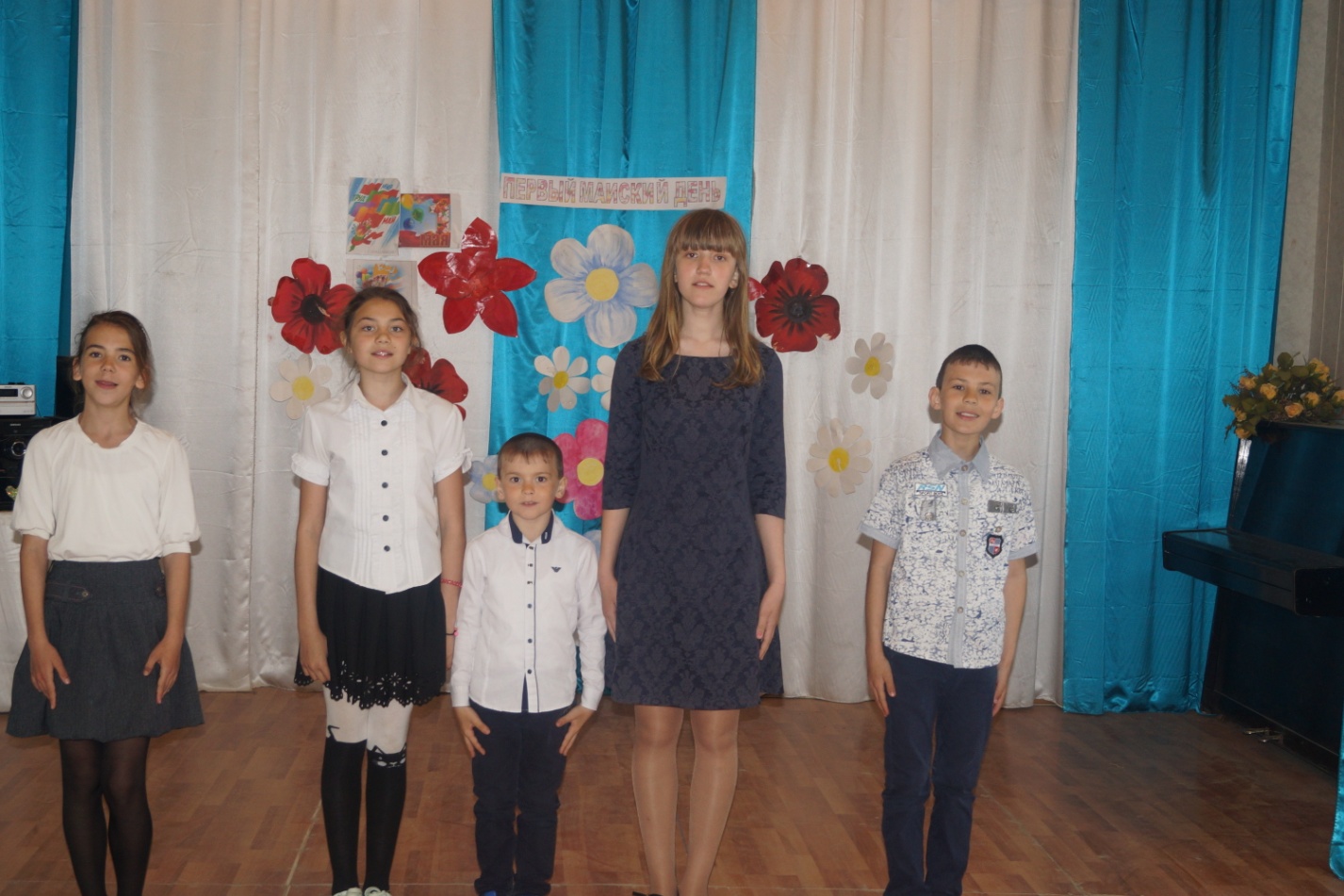 